Chers amis rotariens du district 2160,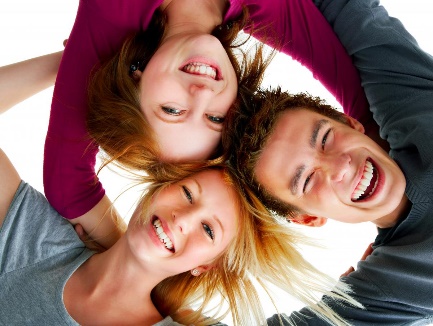 J'espère que vous avez tous passé un bel été et de bonnes vacances.Ce mois de rentrée est le moment idéal pour réfléchir à la manière dont nous pouvons renforcer nos liens avec la communauté, en particulier avec les familles qui accueillent nos étudiants étrangers.Je tiens à souligner l'impact positif que ces familles d'accueil ont sur nos jeunes ambassadeurs et sur notre organisation dans son ensemble. Grâce à leur générosité et à leur ouverture d'esprit, nos étudiants découvrent la culture locale, apprennent les valeurs de paix et de compréhension mutuelle que le Rotary chérit tant.Cependant, notre engagement ne doit pas s'arrêter là. J'aimerais vous encourager à maintenir un lien fort et continu avec ces familles. Prenons l'initiative de les sensibiliser davantage aux valeurs et actions rotariennes. Invitons-les à participer à nos activités, à nos projets de service et à nos événements. Offrons-leur l'opportunité de découvrir de près le travail extraordinaire que nous accomplissons ensemble. C'est en intégrant ces familles d'accueil dans nos actions que nous pourrons élargir notre impact. Plus encore, nous avons la possibilité de recruter de nouveaux membres parmi elles, car elles partagent déjà nos valeurs de générosité et de service.Je vous encourage donc à réfléchir à des moyens créatifs pour maintenir ce lien et pour susciter l'intérêt de ces familles à s'engager davantage. Ensemble, nous pouvons non seulement transformer la vie de nos étudiants étrangers, mais aussi enrichir notre propre expérience rotarienne.Merci pour votre dévouement. Ensemble, nous sommes plus forts et plus efficaces.Avec toute ma reconnaissance,Jos FaberGouverneur du District 2160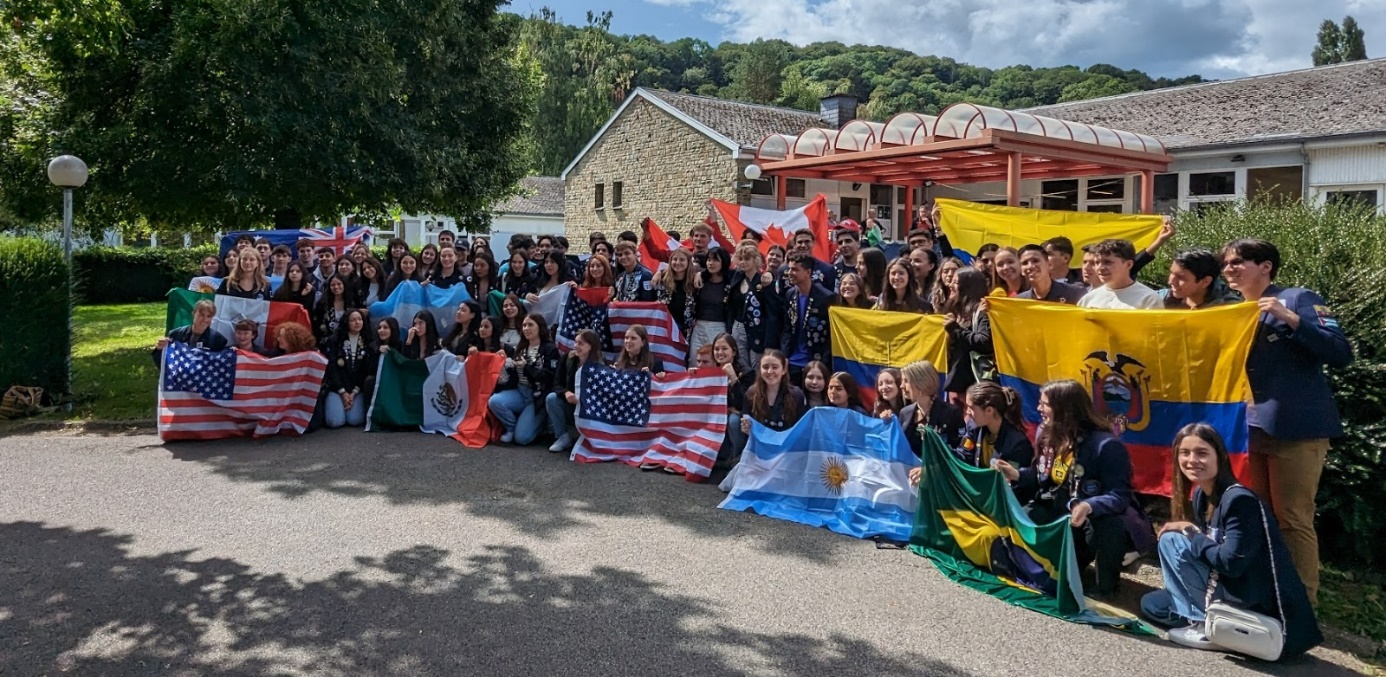 